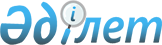 О внесении дополнений в совместный приказ Государственного секретаря - Министра иностранных дел Республики Казахстан от 24 декабря 2002 года N 08-1/77 и Министра внутренних дел Республики Казахстан от 27 декабря 2002 года N 806 "Об утверждении Инструкции о порядке выдачи виз Республики Казахстан"
					
			Утративший силу
			
			
		
					Совместный приказ Министра иностранных дел Республики Казахстан от 7 декабря 2007 года № 08-1-1-1/415 и Министра внутренних дел Республики Казахстан от 24 декабря 2007 года № 494. Зарегистрирован в Министерстве юстиции Республики Казахстан 18 января 2008 года № 5098. Утратил силу совместным приказом и.о. Министра иностранных дел Республики Казахстан от 14 декабря 2009 года № 08-1-1-1/457 и Министра внутренних дел Республики Казахстан от 22 декабря 2009 года № 488

      Сноска. Утратил силу совместным приказом и.о. Министра иностранных дел РК от 14.12.2009 года № 08-1-1-1/457 и Министра внутренних дел РК от 22.12.2009 № 488 (вводится в действие с 01.03.2010).      В целях дальнейшей либерализации порядка выдачи виз Республики Казахстан  ПРИКАЗЫВАЕМ : 

      1. Внести в совместный приказ Государственного секретаря - Министра иностранных дел Республики Казахстан от 24 декабря 2002 года N 08-1/77 и Министра внутренних дел Республики Казахстан от 27 декабря 2002 года N 806 "Об утверждении Инструкции о порядке выдачи виз Республики Казахстан" (зарегистрированный в Реестре государственной регистрации нормативных правовых актов Республики Казахстан за N 2162, опубликованный в "Бюллетене нормативных правовых актов центральных исполнительных и иных государственных органов Республики Казахстан" 2003 г., N 25-26, ст. 867, с внесенными дополнениями и изменениями совместным приказом Министра иностранных дел Республики Казахстан от 8 сентября 2003 года N 08-1/126 и Министра внутренних дел Республики Казахстан от 21 ноября 2003 года N 661 "О внесении изменения в совместный приказ Государственного секретаря - Министра иностранных дел Республики Казахстан от 24 декабря 2002 года N 08-1/77 и Министра внутренних дел Республики Казахстан от 27 декабря 2002 года N 806 "Об утверждении Инструкции о порядке выдачи виз Республики Казахстан" зарегистрированным в Реестре государственной регистрации нормативных правовых актов Республики Казахстан за N 2604, совместным  приказом Министра иностранных дел Республики Казахстан от 3 декабря 2003 года N 08-1/187 и Министра внутренних дел Республики Казахстан от 18 декабря 2003 года N 724 "О внесении дополнений и изменения в совместный приказ Государственного секретаря - Министра иностранных дел Республики Казахстан от 24 декабря 2002 года N 08-1/77 и Министра внутренних дел Республики Казахстан от 27 декабря 2002 года N 806 "Об утверждении Инструкции о порядке выдачи виз Республики Казахстан" зарегистрированным в Реестре государственной регистрации нормативных правовых актов Республики Казахстан за N 2662, совместным  приказом Министра иностранных дел Республики Казахстан от 25 мая 2004 года N 08-1/123 и Министра внутренних дел Республики Казахстан от 23 июня 2004 года N 357 "О внесении дополнения в совместный приказ Государственного секретаря - Министра иностранных дел Республики Казахстан от 24 декабря 2002 года N 08-1/77 и Министра внутренних дел Республики Казахстан от 27 декабря 2002 года N 806 "Об утверждении Инструкции о порядке выдачи виз Республики Казахстан", зарегистрированным в Реестре государственной регистрации нормативных правовых актов Республики Казахстан за N 3022, опубликованным в "Бюллетене нормативных правовых актов центральных исполнительных и иных государственных органов Республики Казахстан", 2005 г., N 9-13, ст. 50, совместным  приказом Министра иностранных дел Республики Казахстан от 19 октября 2004 года N 08-1/254 и Министра внутренних дел Республики Казахстан от 1 ноября 2004 года N 605 "О внесении изменений в совместный приказ Государственного секретаря - Министра иностранных дел Республики Казахстан от 24 декабря 2002 года N 08-1/77 и Министра внутренних дел Республики Казахстан от 27 декабря 2002 года N 806 "Об утверждении Инструкции о порядке выдачи виз Республики Казахстан", зарегистрированным в Реестре государственной регистрации нормативных правовых актов Республики Казахстан за N 3247, опубликованным в "Бюллетене нормативных правовых актов центральных исполнительных и иных государственных органов Республики Казахстан", 2005 г., N 14, ст. 65, совместным  приказом Министра иностранных дел Республики Казахстан от 22 сентября 2006 года N 08-1/276 и Министра внутренних дел Республики Казахстан от 25 сентября 2006 года N 468 "О внесении дополнений в совместный приказ Государственного секретаря - Министра иностранных дел Республики Казахстан от 24 декабря 2002 года N 08-1/77 и Министра внутренних дел Республики Казахстан от 27 декабря 2002 года N 806 "Об утверждении Инструкции о порядке выдачи виз Республики Казахстан", зарегистрированным в Реестре государственной регистрации нормативных правовых актов Республики Казахстан за N 4426, опубликованным 12 января 2007 года в "Юридической газете" N 5 (1208), совместным  приказом Министра иностранных дел Республики Казахстан от 29 июня 2007 года N 08-1-1-1/200 и Министра внутренних дел Республики Казахстан от 4 июля 2007 года N 272 "О внесении дополнений в совместный приказ Государственного секретаря - Министра иностранных дел Республики Казахстан от 24 декабря 2002 года N 08-1/77 и Министра внутренних дел Республики Казахстан от 27 декабря 2002 года N 806 "Об утверждении Инструкции о порядке выдачи виз Республики Казахстан", зарегистрированным в Реестре государственной регистрации нормативных правовых актов Республики Казахстан за N 4841, опубликованным 10 августа 2007 года в "Юридической газете" N 122 (1325), совместным  приказом Министра иностранных дел Республики Казахстан от 3 сентября 2007 года N 08-1-1-1/257 и Министра внутренних дел Республики Казахстан от 6 сентября 2007 года N 365 "О внесении дополнений в совместный приказ Государственного секретаря - Министра иностранных дел Республики Казахстан от 24 декабря 2002 года N 08-1/77 и Министра внутренних дел Республики Казахстан от 27 декабря 2002 года N 806 "Об утверждении Инструкции о порядке выдачи виз Республики Казахстан", зарегистрированным в Реестре государственной регистрации нормативных правовых актов Республики Казахстан за N 5002, опубликованным 29 ноября 2007 года в "Юридической газете" N 183 (1386)) следующие дополнения: 

      в  Инструкции о порядке выдачи виз Республики Казахстан, утвержденной указанным совместным приказом: 

      в подпункте 4) пункта 9, подпункте 9) пункта 10, пункте 12-1 и абзаце третьем пункта 55 после слов "Государства Израиль" дополнить словами ", Республики Хорватия". 

      2. Настоящий приказ вводится в действие по истечении десяти календарных дней после его первого официального опубликования.        Министр                                        Министр 

      внутренних дел                                  иностранных дел 

      Республики Казахстан                            Республики Казахстан       "Согласовано" 

      Председатель 

      Комитета национальной безопасности 

      Республики Казахстан 

      28 декабря 2007 года 
					© 2012. РГП на ПХВ «Институт законодательства и правовой информации Республики Казахстан» Министерства юстиции Республики Казахстан
				